                        RADYO VE TELEVİZYON ÜST KURULU BAŞKANLIĞI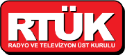                     AÇIKTAN ATAMA BAŞVURU, TAAHHÜT VE BİLGİ FORMU                        RADYO VE TELEVİZYON ÜST KURULU BAŞKANLIĞI                    AÇIKTAN ATAMA BAŞVURU, TAAHHÜT VE BİLGİ FORMU                        RADYO VE TELEVİZYON ÜST KURULU BAŞKANLIĞI                    AÇIKTAN ATAMA BAŞVURU, TAAHHÜT VE BİLGİ FORMU                        RADYO VE TELEVİZYON ÜST KURULU BAŞKANLIĞI                    AÇIKTAN ATAMA BAŞVURU, TAAHHÜT VE BİLGİ FORMUNUFUS CÜZDANI/KİMLİK KARTI BİLGİLERİNUFUS CÜZDANI/KİMLİK KARTI BİLGİLERİNUFUS CÜZDANI/KİMLİK KARTI BİLGİLERİNUFUS CÜZDANI/KİMLİK KARTI BİLGİLERİNUFUS CÜZDANI/KİMLİK KARTI BİLGİLERİNUFUS CÜZDANI/KİMLİK KARTI BİLGİLERİT.C. Kimlik NoNüfusa Kayıtlı OlduğuNüfusa Kayıtlı OlduğuNüfusa Kayıtlı OlduğuNüfusa Kayıtlı OlduğuCüzdan/Kart Seri – NoİlAdı SoyadıİlçeBaba Adı Mahalle - KöyAna AdıCilt NoDoğum YeriAile Sıra NoDoğum TarihiSıra NoMedeni HaliVerildiği YerDiniVeriliş NedeniKan GrubuKayıt NoÖnceki SoyadıVeriliş/Geçerlilik TarihiADLİ SİCİL – SAĞLIK – ASKERLİK DURUMU BEYANIADLİ SİCİL – SAĞLIK – ASKERLİK DURUMU BEYANIADLİ SİCİL – SAĞLIK – ASKERLİK DURUMU BEYANIADLİ SİCİL – SAĞLIK – ASKERLİK DURUMU BEYANIADLİ SİCİL – SAĞLIK – ASKERLİK DURUMU BEYANIADLİ SİCİL – SAĞLIK – ASKERLİK DURUMU BEYANI1-Memur olmama engel adli sicil kaydımYoktur Vardır                          Varsa Açıklama :Vardır                          Varsa Açıklama :Vardır                          Varsa Açıklama :Vardır                          Varsa Açıklama :2-Atanacak olduğum görevimi yapmama engel bir sağlık sorunum Yoktur  Vardır             Varsa Açıklama :Vardır             Varsa Açıklama :Vardır             Varsa Açıklama :Vardır             Varsa Açıklama :3-Askerlik Hizmeti  Yaptım  Askerde  Tecilli      Tecilli      Muaf         3-Askerlik HizmetiBaşlama- Terhis Tarihi..…./..…./……… -..…./..…./………Muhtemel Terhis Tar...…./..…./…………Tecil Bitiş Tarihi..…./..…./……..Tecil Bitiş Tarihi..…./..…./……..HİZMET BİLGİLERİHİZMET BİLGİLERİHİZMET BİLGİLERİHİZMET BİLGİLERİHİZMET BİLGİLERİHİZMET BİLGİLERİ4- 5510 4/a (SSK) Hizmetiniz varsa4- 5510 4/a (SSK) Hizmetiniz varsaSSK Sicil No5- 5510 4/b (Bağkur) Hizmetiniz varsa 5- 5510 4/b (Bağkur) Hizmetiniz varsa Bağkur Sicil No6- Devam eden ya da sona ermiş Kamu Kurumu (657 4/a) hizmetiniz varsa Kurum Adı6- Devam eden ya da sona ermiş Kamu Kurumu (657 4/a) hizmetiniz varsa Birim Adı6- Devam eden ya da sona ermiş Kamu Kurumu (657 4/a) hizmetiniz varsa Unvan / Kurum Sicil No6- Devam eden ya da sona ermiş Kamu Kurumu (657 4/a) hizmetiniz varsa Görev Tarihi……. / ……. / ………… tarihinden  itibaren halen çalışıyorum.……. / ……. / ………… tarihinden  itibaren halen çalışıyorum.……. / ……. / ………… tarihinden  itibaren halen çalışıyorum.……. / ……. / ………… tarihinden  itibaren halen çalışıyorum.6- Devam eden ya da sona ermiş Kamu Kurumu (657 4/a) hizmetiniz varsa Görev Tarihi……. / ……. / ………… tarihinden ……./……./………… tarihine kadar çalıştım.……. / ……. / ………… tarihinden ……./……./………… tarihine kadar çalıştım.……. / ……. / ………… tarihinden ……./……./………… tarihine kadar çalıştım.……. / ……. / ………… tarihinden ……./……./………… tarihine kadar çalıştım.6- Devam eden ya da sona ermiş Kamu Kurumu (657 4/a) hizmetiniz varsa Ayrıldıysa nedeniİLETİŞİM BİLGİLERİİLETİŞİM BİLGİLERİİLETİŞİM BİLGİLERİİLETİŞİM BİLGİLERİİLETİŞİM BİLGİLERİİLETİŞİM BİLGİLERİ7-Yazışma (Ev) Adresi8- Cep Telefonu0 (_____) ____________________0 (_____) ____________________0 (_____) ____________________0 (_____) ____________________0 (_____) ____________________9- Ev Telefonu0 (_____) ____________________0 (_____) ____________________0 (_____) ____________________0 (_____) ____________________0 (_____) ____________________10-E-posta adresi                                               @                                               @                                               @                                               @                                               @Radyo ve Televizyon Üst Kurulu Başkanlığına(İnsan Kaynakları ve Eğitim Dairesi Başkanlığı)           İşbu Atama Başvuru Formunu gerçeğe uygun olarak doldurduğumu; Formda yazdığım bilgilerin doğruluğunu ve 657 sayılı Devlet Memurları Kanunun 48 nci maddesinde aranan genel şartları taşıdığımı, gerçeğe aykırı beyanda bulunduğum takdirde atamamın yapılmayacağını, atamamın yapılmış ve göreve başlatılmış olsam dahi atamamın iptal edileceğini, aksi takdirde Türk Ceza Kanununun ilgili hükümlerinin uygulanacağını, bir bedel ödenmiş ise bu bedelin yasal faizi ile birlikte tazmin edileceğini biliyor, taahhüt ediyor ve sorumluluğumu kabul ediyorum.							                          İmza:                          Adı Soyadı:                          Tarih:Not:Bu Başvuru Formu  03/04/2012 tarihli ve 28253 sayılı Resmi Gazetede yayımlanarak yürürlüğe giren Yönetmeliğe göre hazırlanmıştır.                                                        Radyo ve Televizyon Üst Kurulu Başkanlığına(İnsan Kaynakları ve Eğitim Dairesi Başkanlığı)           İşbu Atama Başvuru Formunu gerçeğe uygun olarak doldurduğumu; Formda yazdığım bilgilerin doğruluğunu ve 657 sayılı Devlet Memurları Kanunun 48 nci maddesinde aranan genel şartları taşıdığımı, gerçeğe aykırı beyanda bulunduğum takdirde atamamın yapılmayacağını, atamamın yapılmış ve göreve başlatılmış olsam dahi atamamın iptal edileceğini, aksi takdirde Türk Ceza Kanununun ilgili hükümlerinin uygulanacağını, bir bedel ödenmiş ise bu bedelin yasal faizi ile birlikte tazmin edileceğini biliyor, taahhüt ediyor ve sorumluluğumu kabul ediyorum.							                          İmza:                          Adı Soyadı:                          Tarih:Not:Bu Başvuru Formu  03/04/2012 tarihli ve 28253 sayılı Resmi Gazetede yayımlanarak yürürlüğe giren Yönetmeliğe göre hazırlanmıştır.                                                        Radyo ve Televizyon Üst Kurulu Başkanlığına(İnsan Kaynakları ve Eğitim Dairesi Başkanlığı)           İşbu Atama Başvuru Formunu gerçeğe uygun olarak doldurduğumu; Formda yazdığım bilgilerin doğruluğunu ve 657 sayılı Devlet Memurları Kanunun 48 nci maddesinde aranan genel şartları taşıdığımı, gerçeğe aykırı beyanda bulunduğum takdirde atamamın yapılmayacağını, atamamın yapılmış ve göreve başlatılmış olsam dahi atamamın iptal edileceğini, aksi takdirde Türk Ceza Kanununun ilgili hükümlerinin uygulanacağını, bir bedel ödenmiş ise bu bedelin yasal faizi ile birlikte tazmin edileceğini biliyor, taahhüt ediyor ve sorumluluğumu kabul ediyorum.							                          İmza:                          Adı Soyadı:                          Tarih:Not:Bu Başvuru Formu  03/04/2012 tarihli ve 28253 sayılı Resmi Gazetede yayımlanarak yürürlüğe giren Yönetmeliğe göre hazırlanmıştır.                                                        Radyo ve Televizyon Üst Kurulu Başkanlığına(İnsan Kaynakları ve Eğitim Dairesi Başkanlığı)           İşbu Atama Başvuru Formunu gerçeğe uygun olarak doldurduğumu; Formda yazdığım bilgilerin doğruluğunu ve 657 sayılı Devlet Memurları Kanunun 48 nci maddesinde aranan genel şartları taşıdığımı, gerçeğe aykırı beyanda bulunduğum takdirde atamamın yapılmayacağını, atamamın yapılmış ve göreve başlatılmış olsam dahi atamamın iptal edileceğini, aksi takdirde Türk Ceza Kanununun ilgili hükümlerinin uygulanacağını, bir bedel ödenmiş ise bu bedelin yasal faizi ile birlikte tazmin edileceğini biliyor, taahhüt ediyor ve sorumluluğumu kabul ediyorum.							                          İmza:                          Adı Soyadı:                          Tarih:Not:Bu Başvuru Formu  03/04/2012 tarihli ve 28253 sayılı Resmi Gazetede yayımlanarak yürürlüğe giren Yönetmeliğe göre hazırlanmıştır.                                                        Radyo ve Televizyon Üst Kurulu Başkanlığına(İnsan Kaynakları ve Eğitim Dairesi Başkanlığı)           İşbu Atama Başvuru Formunu gerçeğe uygun olarak doldurduğumu; Formda yazdığım bilgilerin doğruluğunu ve 657 sayılı Devlet Memurları Kanunun 48 nci maddesinde aranan genel şartları taşıdığımı, gerçeğe aykırı beyanda bulunduğum takdirde atamamın yapılmayacağını, atamamın yapılmış ve göreve başlatılmış olsam dahi atamamın iptal edileceğini, aksi takdirde Türk Ceza Kanununun ilgili hükümlerinin uygulanacağını, bir bedel ödenmiş ise bu bedelin yasal faizi ile birlikte tazmin edileceğini biliyor, taahhüt ediyor ve sorumluluğumu kabul ediyorum.							                          İmza:                          Adı Soyadı:                          Tarih:Not:Bu Başvuru Formu  03/04/2012 tarihli ve 28253 sayılı Resmi Gazetede yayımlanarak yürürlüğe giren Yönetmeliğe göre hazırlanmıştır.                                                        Radyo ve Televizyon Üst Kurulu Başkanlığına(İnsan Kaynakları ve Eğitim Dairesi Başkanlığı)           İşbu Atama Başvuru Formunu gerçeğe uygun olarak doldurduğumu; Formda yazdığım bilgilerin doğruluğunu ve 657 sayılı Devlet Memurları Kanunun 48 nci maddesinde aranan genel şartları taşıdığımı, gerçeğe aykırı beyanda bulunduğum takdirde atamamın yapılmayacağını, atamamın yapılmış ve göreve başlatılmış olsam dahi atamamın iptal edileceğini, aksi takdirde Türk Ceza Kanununun ilgili hükümlerinin uygulanacağını, bir bedel ödenmiş ise bu bedelin yasal faizi ile birlikte tazmin edileceğini biliyor, taahhüt ediyor ve sorumluluğumu kabul ediyorum.							                          İmza:                          Adı Soyadı:                          Tarih:Not:Bu Başvuru Formu  03/04/2012 tarihli ve 28253 sayılı Resmi Gazetede yayımlanarak yürürlüğe giren Yönetmeliğe göre hazırlanmıştır.                                                        